Зимующие птицы МБДОУ детский сад №32 «Песенка» город АрхангельскАвтор проекта: воспитатель группы «Черничка» Лисая Татьяна ИгоревнаЭкологический проект: «Зимующие птицы»Тип проекта: Познавательно – исследовательскийУчастники проекта: дети старшей группы «Черничка», воспитатели группы, родители воспитанников.Срок реализации: краткосрочный Формы работы: игровая - познавательная, продуктивная, экскурсии, чтение художественной литературы, беседы с родителями.Продукт деятельности: изготовление кормушек, конкурс «Лучшая столовая для птиц», экологическая викторина «Самый лучший знаток зимующих птиц», слайдовая презентация проекта. Актуальность проекта:В наш не простой век, когда вопросы экологии значимы, как не когда, проблема экологического воспитания подрастающего поколения является одной из наиболее актуальных. Именно в период дошкольного детства происходит становление человеческой личности, формирование начал экологической культуры. Поэтому очень важно разбудить в детях интерес к живой природе, воспитывать любовь к ней, научить беречь окружающий мир. Тема проекта «Зимующие птицы нашего города» выбрана мной не случайно. Рядом с нами, именно птицы окружают нас круглый год, принося всем жителям нашего города пользу и радость. Они не только сохраняют зелёные насаждения и оберегают урожай на приусадебных участках, но и украшают наши леса, радуют нас своими звонкими чудесными трелями, часто напоминая о том, что они нуждаются в нашей отзывчивости и помощи. И мы, педагоги, должны научить воспитанников видеть это, пополняя представления  о птицах, их повадках и образе жизни. Для детей с ОВЗ по зрению  характерна фрагментарность зрительного восприятия и поэтому, необходимо детальное изучение предметов и явлений, восприятие которых затруднено в естественном опыте ребёнка. Таким образом, задача взрослых - воспитывать интерес у детей к нашим соседям по планете - птицам, желание узнавать новые факты их жизни, заботиться о них, радоваться от сознания того, что делясь крохами, можно спасти птиц зимой от гибели. Дать детям элементарные знания о том, чем кормить птиц зимой. В совместной работе с родителями мы должны создать условия для общения ребенка с миром природы и для посильной помощи нашим пернатым друзьям. Цель проекта:  Обогащать представления детей о зимующих птицах.Задачи:Расширить представления о зимующих птицах:  умение различать и называть зимующих птиц, учить детей выделять и называть части тела птиц, словесно обозначать их пространственное расположение.Обобщить знания детей полученные при наблюдении за повадками птиц.Учить детей правильно подкармливать птиц.Познакомить детей и родителей с видами кормушек, способами изготовления их из разного материала. Включить родителей в образовательный процесс изучения темы «Зимующие птицы».Заинтересовать родителей заниматься природоохранной деятельностью, довести до их сознания необходимость воспитания у детей любви и бережного отношения к птицам, желание помогать им в трудных зимних условиях. Развивать целенаправленное зрительное внимание, восприятие, память, логическое мышление, коммуникативные навыки.Развивать творческие и интеллектуальные способности детей. Воспитывать любовь и заботливое отношение  к птицам. Этапы реализации проекта:I этап -  подготовительныйПерспективное планирование проекта Обсуждение целей, задач с детьми и родителями Подборка материала, иллюстраций, картин, методической и художественной литературы, создание презентаций. Создание необходимых условий для реализации проекта II этап - основной  (практический)Познавательные беседы и занятия с детьми, рассматривание иллюстраций, картин, презентаций, мультфильмов, прослушивание аудио записи с голосами птиц. Чтение художественной, детской литературы, разучивание стихов, загадывание загадок о птицах Игровая деятельность с детьми Продуктивная деятельность Трудовая деятельность: сделать и развесить кормушки для птиц, содержать их в чистоте. Следить, чтобы в кормушках постоянно был корм.III этап – заключительныйЗащита проекта в виде слайдовой  презентации.Ожидаемый результат:Расширился кругозор детей о зимующих птицах (какие птицы прилетали на участок, внешний вид, чем питаются). Развивающая среда группы пополнилась: литературой, фотографиями, иллюстрациями, стихотворениями, рассказами о птицах, загадками, презентациями о зимующих птицах.  У детей сформировалась любознательность, творческие способности, познавательная активность, коммуникативные навыки. Воспитанники и их родители приняли активное участие в оказании помощи птицам в трудных зимних условиях.Перспективное планирование проекта:Вывод: Надо заботиться о птицах, оставшихся зимовать в нашем крае, ведь зимы бывают разные и многие птицы могут погибнуть, если вовремя не найдут корма. Давайте все сделаем кормушки, повесим возле своих домов и будем каждый день кормить птиц.Приложение 1                             Загадки:1.Спинкою зеленовата, брюшком желтовата,Чёрненькая шапочка и полоска шарфика. СИНИЧКА2. Чернокрылый, красногрудый он везде найдёт приют. Не боится он простуды – с первым снегом тут как тут. СНЕГИРЬ 3. Птичка-невеличка ножки имеет, а ходить не умеет.Хочет сделать шажок - получается прыжок.  ВОРОБЕЙ4. Он по-рабочему одет- удобно, просто, ловко.На нем малиновый берет и пестрая спецовка.  ДЯТЕЛ5. Кто там прыгает, шуршит, клювом шишки потрошит?Он бесстрашней всех в природе, ведь зимой птенцов выводит. КЛЁСТ6. Непоседа пестрая, птица длиннохвостая,Птица говорливая, самая болтливая. СОРОКАПриложение 2.Правила: изготовления и размещения кормушек, подбор корма для  птицУ всех кормушек должна быть крыша, чтобы снег или дождь не испортил еду и трапезу птичкам.  Отверстия должны быть довольно большими, чтобы птица могла без проблем проникать внутрь и покидать кормушку. Все остальное - дело вашей фантазии и воображения.Развешивать кормушки в спокойных для птиц местахСледить, чтобы корм в кормушке был постоянно. Кормушки нужно держать в чистоте. Следить, чтобы в кормушке не было снега. Основной зимний корм птиц: семечки арбуза, дыни, тыквы, пшеничные отруби, овсяные хлопья, пшено, семена подсолнечника (не жаренные, не солёные), сушёные ягоды боярышника, шиповника, крошки белого хлеба, несолёное свиное сало, говяжий жирНельзя давать чёрный хлеб, чипсы, ржаные сухарики, солёные и сладкие продукты. .Из чего можно сделать кормушкуиз пакета - от молока или сока. Для этого в нижней части пакета проделываются круглые или прямоугольные отверстия, над которыми делаются защитные козырьки, хотя можно обойтись и без нихиз упаковки для лапшипластиковой бутылкиЧастично отрежьте у бутылки горловую часть так, чтобы осталась маленькая крыша. В получившееся отверстие вставьте кусок дощечки с жердочкой и насыпьте внутрь емкости корм.из дерева деревянную кормушку можно собрать из фанерного дна с бортами и жестких опор, на которые будет крепиться крыша. Бортики должны быть достаточной высоты, чтобы ветер не выдувал из кормушки семена или пшено. Крыша может быть плоской или в виде домика.Приложение 3.Викторина «Зимующие птицы леса»Какую птицу называют лесным доктором?  (дятел)Какая птица ходит по стволу вниз головой?  (поползень)У какой птицы самый длинный язык?  (дятел)Какая птица имеет очень длинный хвост?  (сорока)Какая птица ночует, зарывшись в снег?  (куропатка)Что птицам страшнее: голод или холод?  (голод)Назовите птиц, зимующих в нашей местности.Какая птица выводит птенцов зимой?У птенцов этих птиц специальные подушечки на лапах, так как в гнезде у них нет подстилки. Что это за птица?   (дятел) Какие домики делают люди зимой птицам?   (кормушки) Приложение 4              Листовка – обращение.Дорогие северяне!Наступили зимние холода. Зимой очень трудно птицам. Они ждут нашей помощи. Сделайте и развесьте кормушки. Не забывайте подсыпать корм. Нерегулярное наполнение кормушки может вызвать гибель привыкших к подкормке пернатых. Птицы – наши друзья! Весной они нас отблагодарят. Говорят, что души людей, переселяются в птиц и других животных... Задумайтесь об этом. Будьте милосердны!!!

МБДОУ Детский сад №32 «Песенка», группа «Черничка»Приложение 5 Наблюдение за птицами на прогулке в детском саду и с родителями.При проведении наблюдений и экскурсий на территории детского сада детям задавались вопросы и задания.Какие птицы прилетели?Каких птиц встретили на экскурсии? Рассмотрите их внешний вид. Чем они заняты?Найдите следы птиц, определите, чьи они?Понаблюдайте за птицами. Дети, каких птиц вы узнали, по каким признакам? Что они делают? Почему?Выводы по наблюдениям на прогулке: 

1.Птицы не прилетают в первый день в большом количестве, а на второй  и далее дни, если подкармливать в одно и то же время, птиц становится больше.2.Воробьи и синицы держатся отдельными стайками, ведут себя как конкуренты.3.Воробьи очень дружный народ, найдут что поесть, зовут друг друга, поэтому их всегда больше на кормушках, но они осторожны.
4. В нашем крае зимуют только приспособленные к выживанию в суровых погодных условиях птицы.
5. Сытой птице мороз не страшен.6. Главное правило: не забывать подсыпать корм в кормушки. Нерегулярное наполнение кормушки может вызвать гибель привыкших к подкормке пернатых.Почему люди помогают птицамПтицы приносят большую пользу природе – они уничтожают разных вредных жучков и гусениц. Но зима в России всегда очень снежная и морозная и эти вредители прячутся очень далеко и глубоко, и не все птицы могут их достать. Семена растений завалены толстым слоем снега, а красной рябины и боярышника на всех не хватает.  Многие птицы  даже замерзают в  лютые  холода от голода и холода. Приложение 6      «Кафе для пернатых»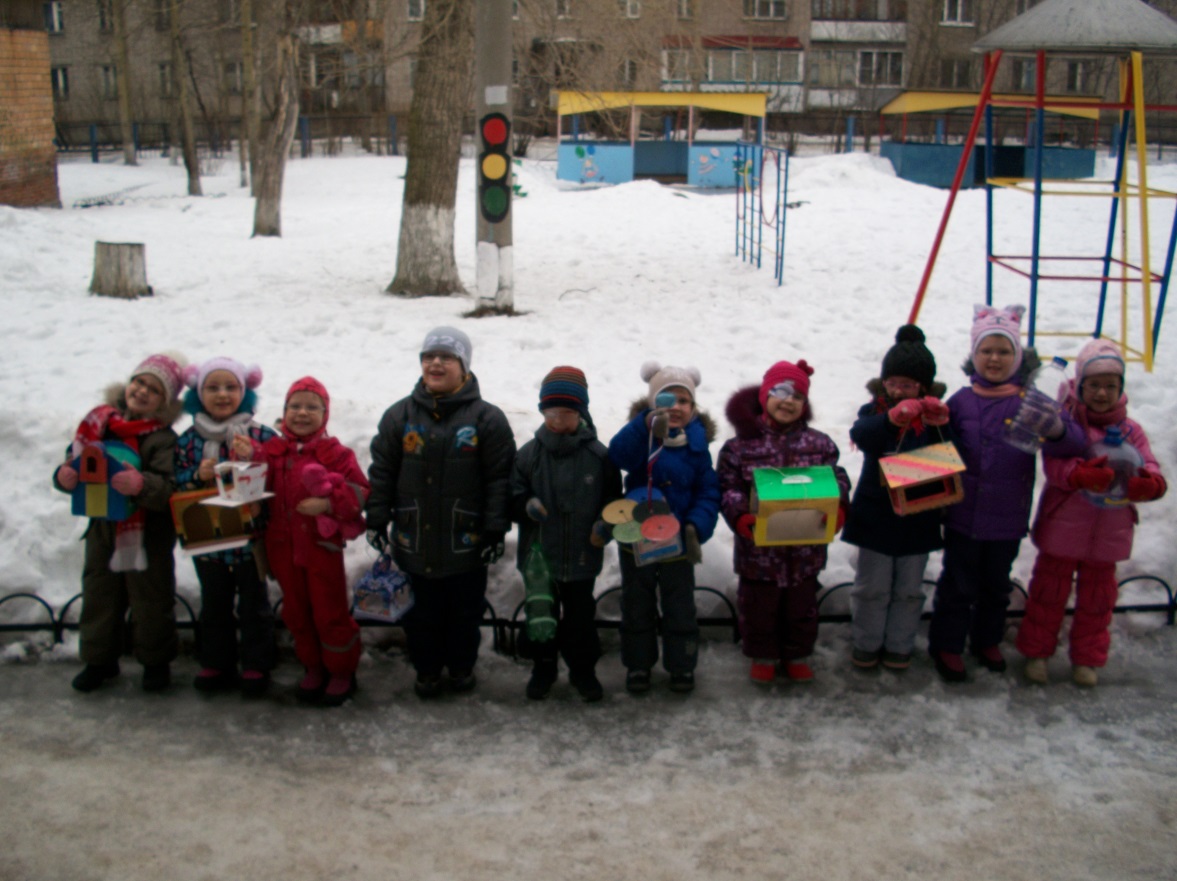 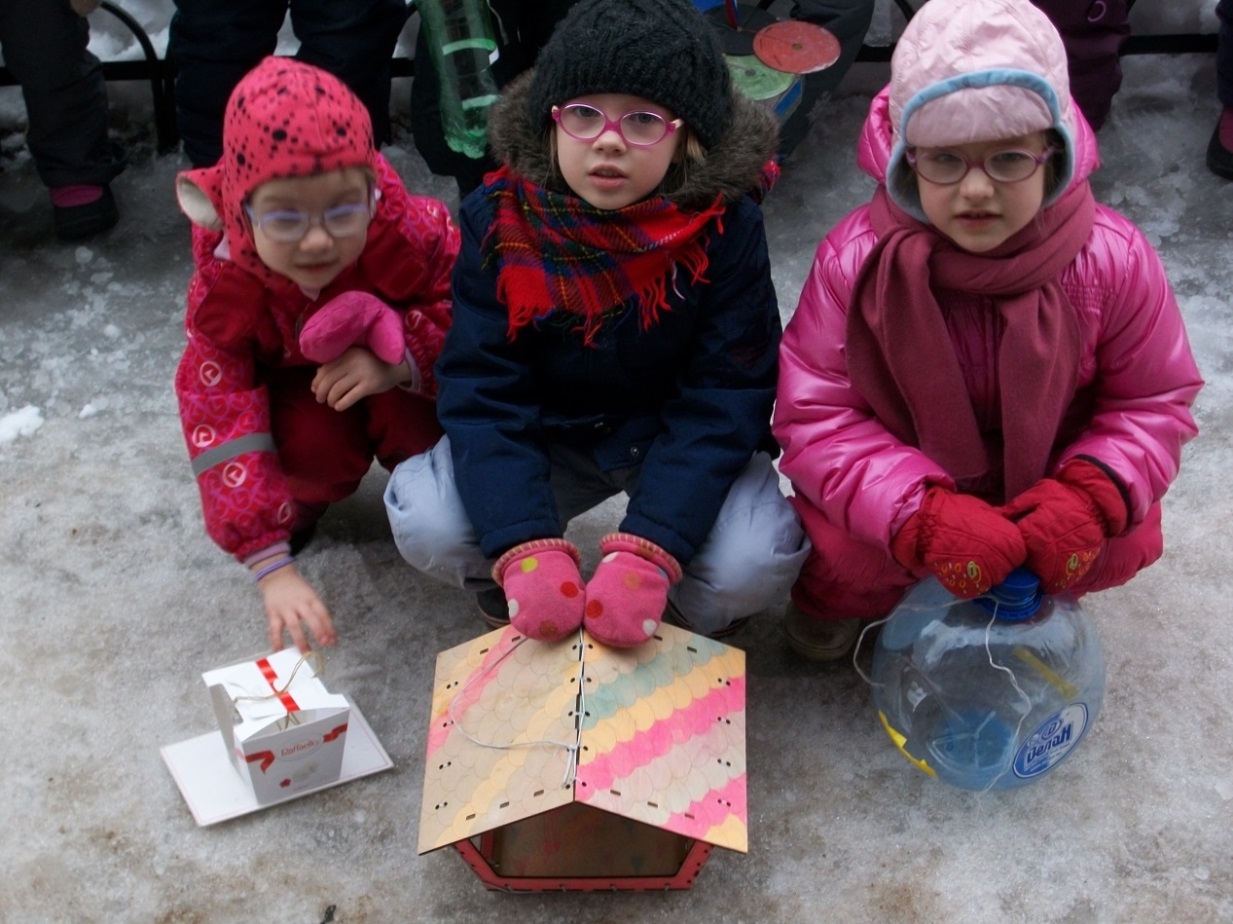 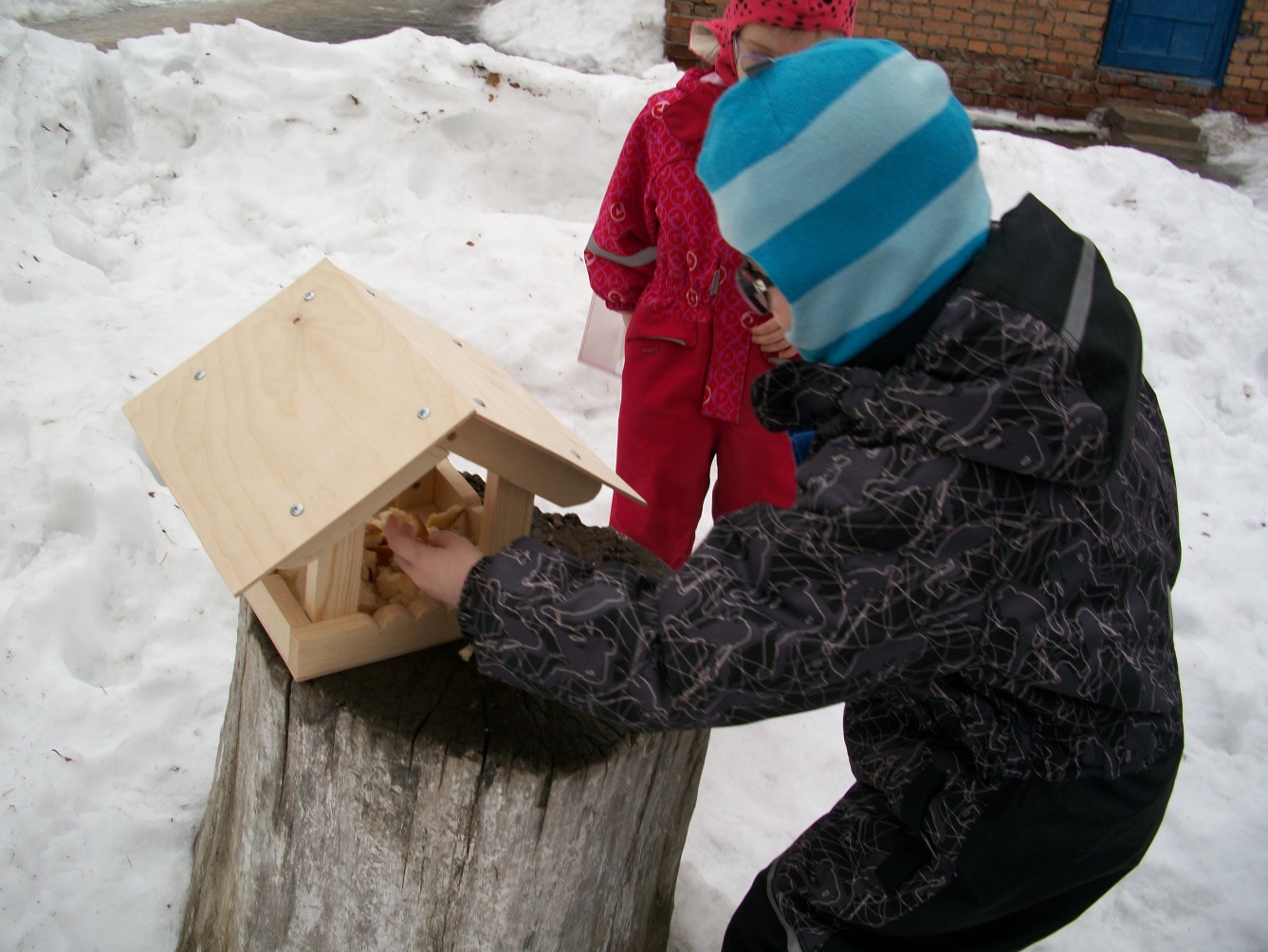 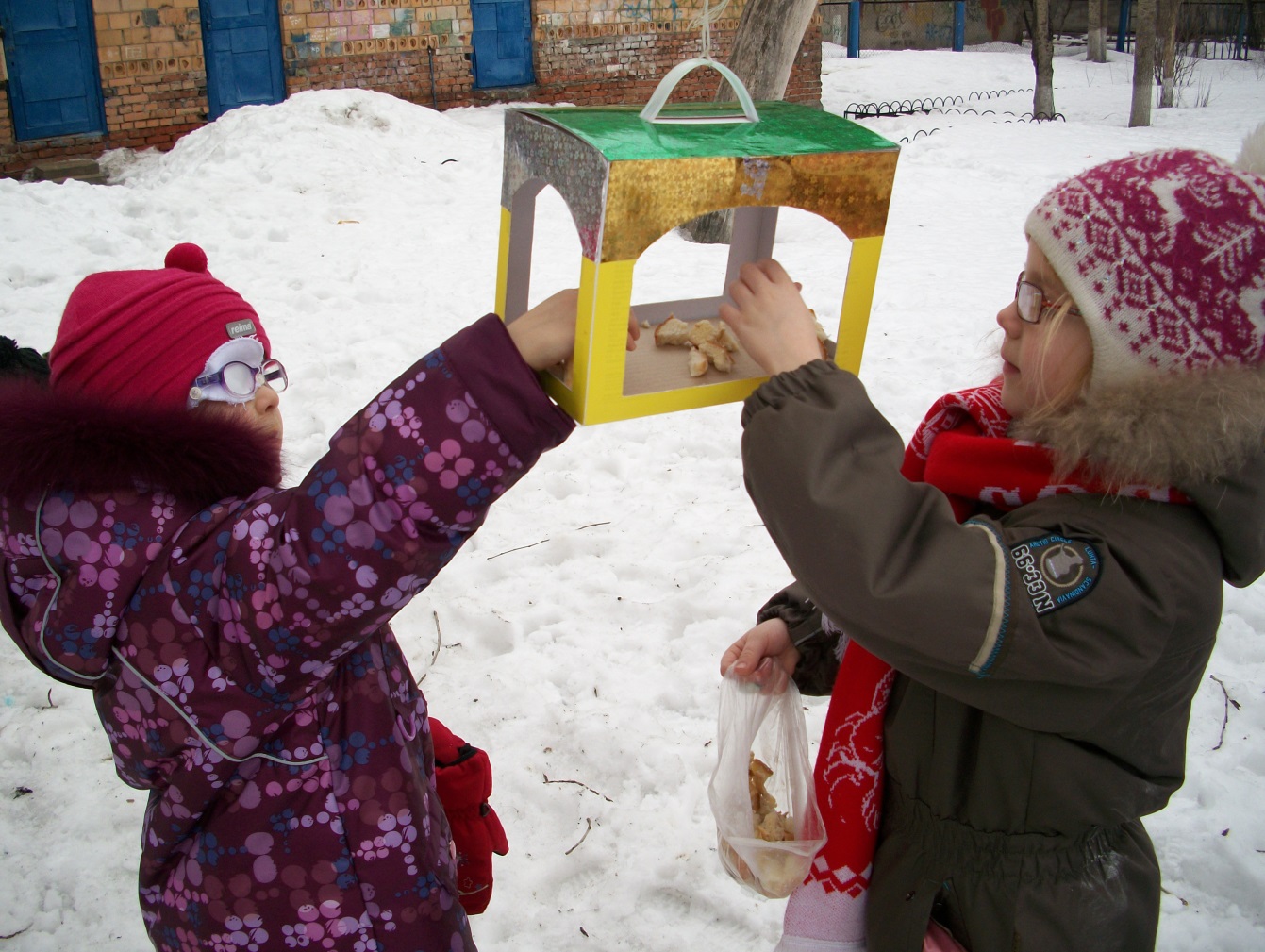 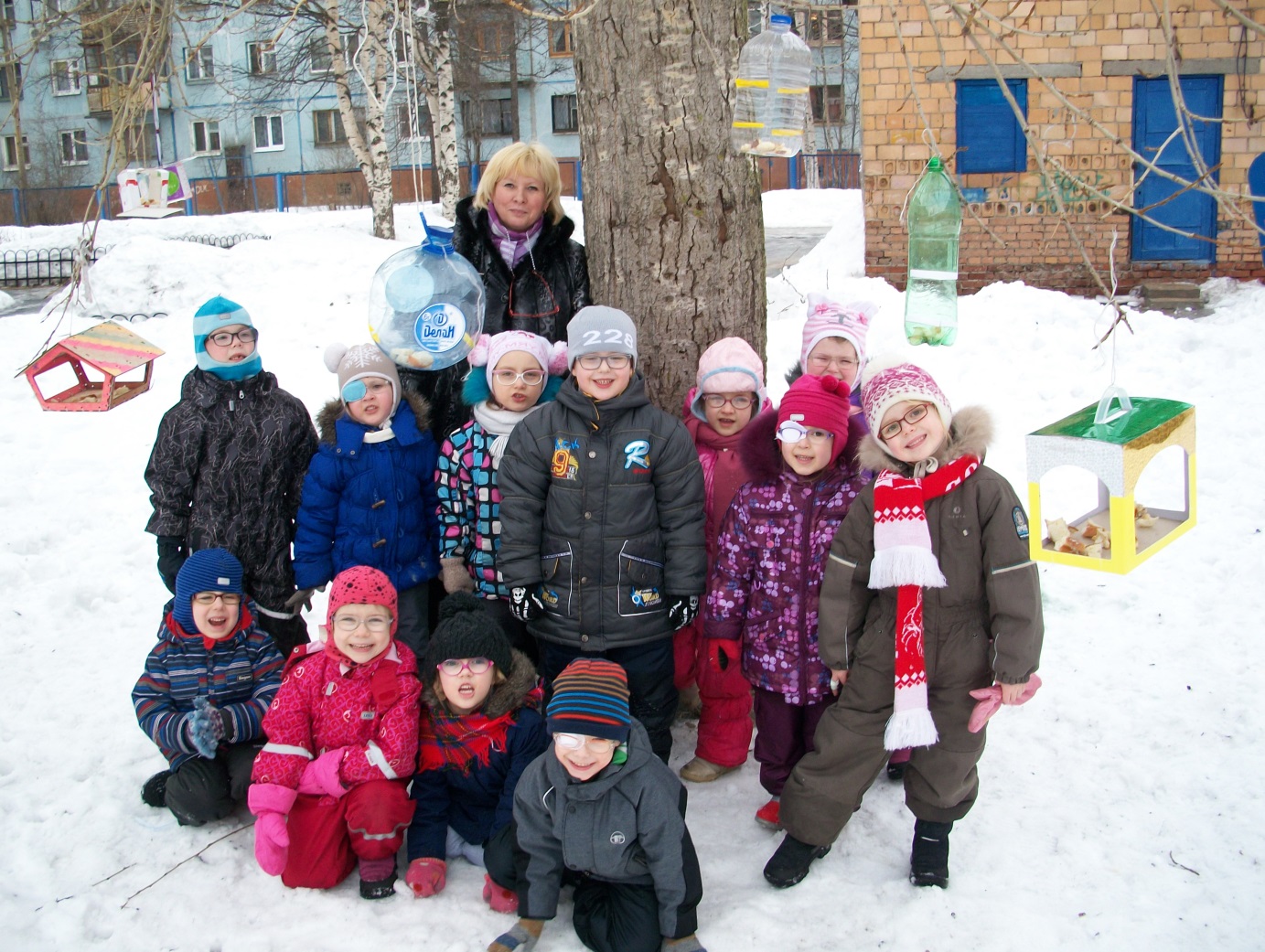 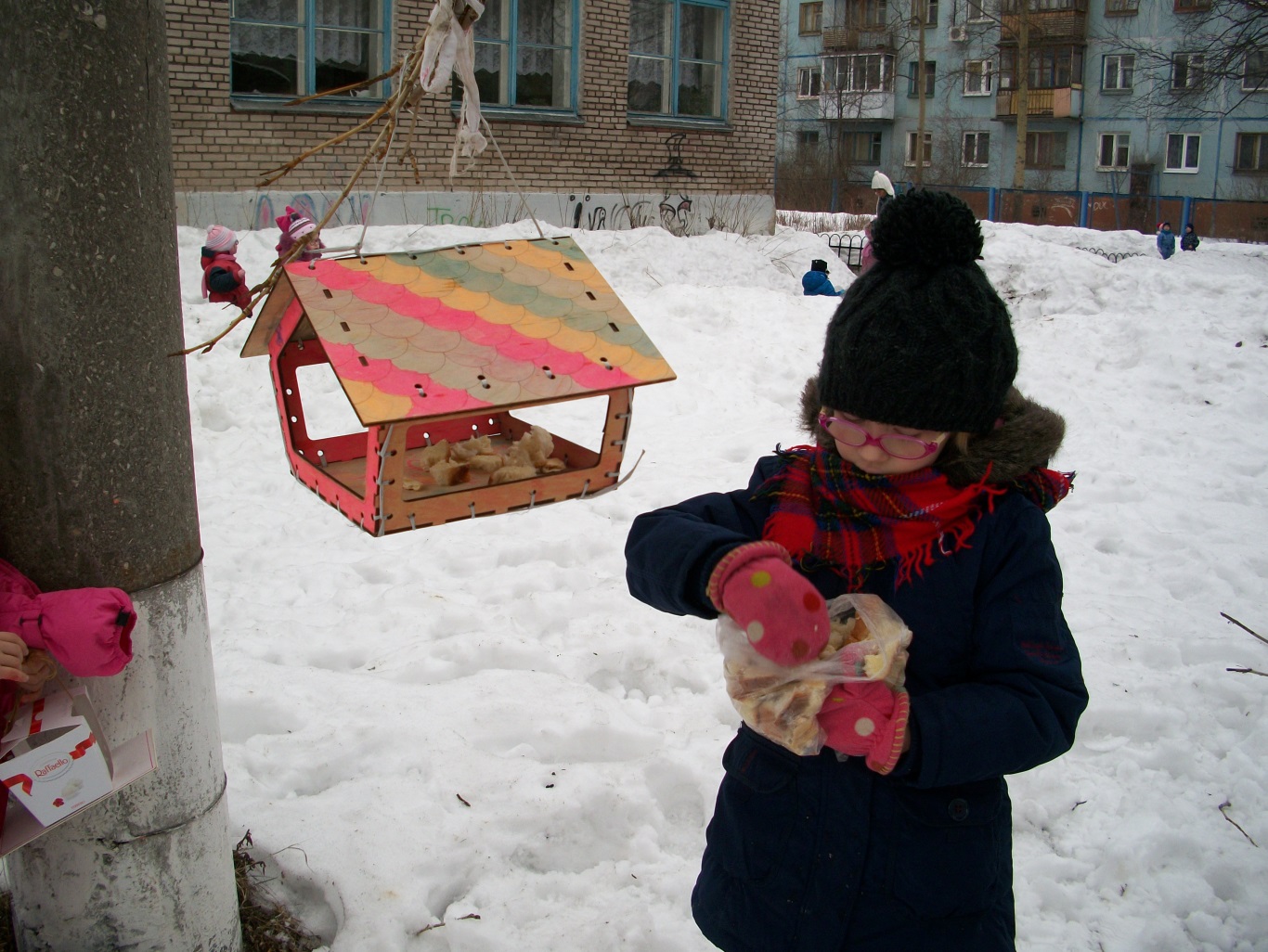 Приложение 6Пословицы и поговоркиВидно птицу по полету. \Сколько кукушка ни кукуй, а к зиме улетать. Лучше синица в руке, чем журавль в небе. Воля птичке дороже золотой клетки. Лес без птиц и птицы без леса не живут. Всякая птица по-своему поет. Всякая птица своим клювом сыта. Вороне соколом не быть.Вороненку гнездо — родимая хата.Мала синичка, да коготок остер.Немного синица ест, пьет, да весело живет.Сорока без причины не стрекочет.Сорока весть на хвосте принесла..Соловей месяц поет, а ворона круглый год каркает.Кукушка кукует, по дому горюет.Журавль прилетел и тепло принес.                         Народные приметыСиничка с утра начинает пищать – ожидай ночью мороз.  Воробьи дружно расчирикались – к оттепели.  Ворона под крыло клюв прячет – к холоду. Перед метелью воробьи чирикают.  Перед сильным ветром воробьи стайками перелетают с места на место.  Синицы порхают под окном – к холоду.  В марте птички щебечут к хорошей погоде. Снегирь зимой поёт на снег, вьюгу и слякоть.  Если сядет тебе на руку синица, нужно загадать желание. Если вещая птаха подаёт голос – загаданному сбыться.Направление работыСодержание работыС детьмиС родителямиВоспитателиС детьмиС родителямиВоспитателиI этап -  подготовительный  (декабрь)1.Беседа «Зимующие птицы». Цель: Привлечь детей к помощи птицам в зимних условиях.Разбудить в детях интерес к живой природе, научит беречь окружающий мир.2.Показ презентации «Зимующие птицы нашего города»1.Беседа: «Тема недели «Зимующие птицы»Цель:  Привлечь родителей к обсуждению темы недели, рассказать о целях и задачах проекта, оказание помощи. Подборка книг, иллюстраций, фильмов по теме «Птицы», изготовление кормушек.2.Консультация «Правила изготовления, развешивания кормушек, подбор корма для птиц»3. Консультация: «Из чего можно сделать кормушки?»Цель: Познакомить с разными видами и формами изготовления кормушек для птиц, подбор корма, чем нельзя кормить птиц.4. Консультация «Экскурсии и наблюдения на прогулках с детьми»Подбор иллюстраций, книг, стихов, дидактических игр, загадок и пословиц и поговорок о птицах, народных примет (смотреть приложение 1 и приложение 6)Составление презентаций о зимующих птицахНаписать: правила изготовления и размещения кормушек, подбор  корма для птиц (смотреть приложение 2)II этап–основной (практический) январь, февральОО Коммуникация:Цель: Расширить знания детей о зимующих птицах, развивать речевую активность, память, целенаправленное зрительное внимание и восприятие, активизация словарного запаса. Воспитывать любознательность, интерес и любовь к окружающему миру птиц.Составление описательных рассказов по теме «Зимующие птицы».Составление рассказов по сюжетным картинамСоставление рассказов по серии картинСоставление рассказа из личного опыта «Как я кормил птиц»Знакомство детей с народными приметамиРешение проблемной ситуации:«Что может произойти, если не подкармливать птиц зимой»«Что было бы, если бы не было птиц»«Почему люди помогают птицам» (смотри приложение 5)Беседы«Как живут наши пернатые друзья»Цель: Обобщить знания детей, полученные при наблюдениях за птицами; отметить взаимоотношения птиц во время зимовки; вызвать желание помочь нашим крылатым друзьям в зимние холода. «Кто заботится о птицах?»Цель: Обратить внимание детей на то, что в зимний период птицы не могут найти себе пропитание, о них нужно заботиться, подкармливать их. Воспитывать любовь к птицам и бережное отношение.« Пользу или  вред приносят птицы?»Цель: Рассказать детям о том, какую пользу приносят птицы.«Как дети и родители заботятся о птицах зимой?»«Меню птиц»Цель: Познакомить детей, как и чем, кормить птиц зимой. Рассказать о разнообразии корма для птиц, какая птица что любит.«Птицы - наши друзья»Цель: Объяснить детям, почему мы птиц называем нашими друзьями. Вызвать желание детей слушать пение птиц. «Этажи леса»Цель: Рассказать детям о том, что в лесу, тоже есть этажи.Каждая птичка живёт на своём этаже (вьёт гнездо, выводит птенцов, спасается от врагов). Расширить знания детей об окружающем их мире птиц. Воспитывать любовь к птицам.Викторина «Зимующие птицы леса»Цель: Закрепить знания о зимующих птицах, которые живут в лесу:  внешний вид, как передвигаются, чем питаются и т.д. (Смотреть приложение 3.)Наблюдения на прогулках:Цель: Формировать представления о жизни птиц зимой, закрепить знания о зимующих птицах. Расширить представления о добывании пищи зимующими птицами. Воспитывать желание заботиться о них, подкармливать  и охранять.наблюдение за синицей: Цель: Продолжать вызывать интерес к пернатым 
знакомить с синицей, ее повадками, средой обитания, особенностями внешнего вида.Наблюдение за снегирём:Цель: Формировать представления о зимующих птицах, как  человек может заботиться о них; познакомить с характерными особенностями снегиря, чем любит лакомиться.наблюдение за голубями:Цель: Закреплять представления о птичьем мире (чем питаются птицы, где живут),  объяснить, почему летят поближе к жилищу человека. наблюдение за вороной: расширять представления о зимующих птицах, учить различать их по внешнему виду; воспитывать любовь и бережное отношение к зимующим птицам. Наблюдение за птицами, которые прилетели к кормушкам.Цель: Посмотреть, какие птицы прилетают к кормушке,  их количество. Наблюдение за их поведением.ОО Социализация:Цель: Обеспечить эмоциональное благополучие детей во время всех мероприятий. Дидактические  и настольно - печатные игры:«Назови отличия», «Любимое лакомство птиц», «Части – целое», «Кто есть кто», «Сложи птичку из кубиков», «Какой птички не стало», «Где сидит воробей», «Найди лишнею картинку», «Выложи птичку  по памяти», «Чьи следы на снегу», «Чей хвост», «Узнай по голосу»Словесные игры:Д/и «Скажи ласково»Цель: Упражнять детей в словообразовании, учить образовывать уменьшительно-ласкательные формы существительных (воробей- воробушек, воробьишко) . 
           Д/и  «Узнай по описанию», Цель: Учить узнавать птичку  по описанию, от имени птицы.         Д/у «Скажи наоборот»Цель: Упражнять детей составлять предложения – сравнения. Учить сравнивать двух птиц по внешнему виду.       «Подбери слова», «Исправь ошибки», «что делает ворона?», «кого я загадала?»Сюжетно - ролевые игры:ОО Физическая культураПодвижные игрыЦель: Продолжать учить детей бегать в разных направлениях, развивать ориентировку в пространстве, ловкость, имитировать движения птиц, реакцию на сигнал, зрительное внимание.       «Птицы в гнёздышках», «Птички на дереве», «Воробушки и автомобиль», «Коршун и наседка», «Собачка и воробей», «Птицелов», «Голуби и кот», хороводная игра «Воробей»Утренняя гимнастика«Птички – невелички»ФизкультминуткиУпражнения на дыхание«Согреем птичку», «Какая птичка дальше улетит», «Цветные пёрышки»ОО Познание:Цель: Развивать познавательную активность.ФЦК  Тема: «Зимующие птицы ». Цель: Рассказать детям о зимующих птицах, которые живут в наших северных лесах, объяснить причину их перелетов (перелетные, зимующие); учить отвечать на вопросы полными ответами, способствовать воспитанию заботливого отношения к птицам.ФЭМПд/и «Сколько птиц прилетело к кормушке»Цель: Закрепление умения порядкового счёта и  согласования существительных с числительным.д/и «Сложи птичку из геометрических форм»Цель: Закрепить умение составлять из геометрических фигур изображение птиц, названия геометрических фигур.д/и «Сосчитай, каких птиц больше?»Цель: Продолжать учить детей порядковому счёту, сравнивать по количеству группу предметов (больше – меньше), находить равенство.д/у «Разложи птиц по величине»Цель: упражнять выкладывание предметов по величине.д/у «Где сидит птичка»Цель: Развивать умение словесно обозначать пространственное расположение изображенных птиц (вверху, внизу, справа, слева, над, под и т.д.)ОО Художественное творчествоЦель: Развивать умения передавать точные характерные особенности птиц. Совершенствовать умения рисовать, лепить, вырезать из бумаги птиц. Развивать мелкую моторику, прослеживающую функцию глаз, зрительное восприятие.Лепка: «Снегирь»Рисование: «Сорока», «Воробьи сидят на ветках»Аппликация: «Снегири»Альбомы для раскрашивания «Птицы»Рисование птиц в свободное времяОО ТрудЦель: Развивать у детей способность трудиться, выполнять посильные трудовые поручения. уборка снега с горкикормление птицчистка кормушекизготовление кормушек из бросового материалаподготовка к занятиям, раскладывание материала для работыучастие в конкурсе «Кафе для пернатых»ОО Чтение Цель: Развитие и обогащение знаний о зимующих птицах через чтение художественной и познавательной литературы.Формирование умения внимательно и заинтересованно слушать сказки и рассказы о птицах, запоминать стихи, загадки,  пословицы и поговорки.Чтение научно – популярной, литературы, энциклопедийЗотов В.В. «Лесная мозайка»,  «Птицы»Чтение художественной литературыЧтение рассказов: И. Тургенева «Воробей», М. Горького «Воробьишко», В Сухомлинского «О чём плачет синичка»,    Н. Рубцова «Воробей» и «Ворона».,Просмотр мультфильма «Высокая горка»Рассматривание иллюстраций птицСлушание и разучивание стихов о птицахЗагадывание пословиц и поговорок ОО МузыкаРазучивание песен, попевок о птицахМузыкальные игрыИзготовление кормушекВсероссийской акции «Помогите птицам 2014». Развешивание кормушек в парке.Чтение сказок и рассказов о птицахКонсультация «Меню для птиц»Размещение кормушек на территории детского садаIII этап – заключительныйОформление результатов проекта в виде презентацииФото стенд «Кафе для пернатых»